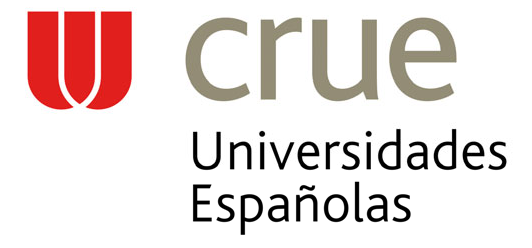 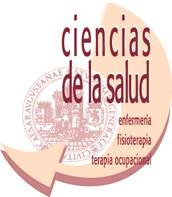 PROGRAMA SICUESISTEMA DE INTERCAMBIO ENTRE CENTROS UNIVERSITARIOS ESPAÑOLESBORRADOR DE ACUERDO ACADÉMICO PARA ESTUDIANTES DE CIENCIAS DE LA SALUDAPELLIDOS Y NOMBRE DEL/DE LA ESTUDIANTE:APELLIDOS Y NOMBRE DEL/DE LA ESTUDIANTE:APELLIDOS Y NOMBRE DEL/DE LA ESTUDIANTE:APELLIDOS Y NOMBRE DEL/DE LA ESTUDIANTE:APELLIDOS Y NOMBRE DEL/DE LA ESTUDIANTE:APELLIDOS Y NOMBRE DEL/DE LA ESTUDIANTE:APELLIDOS Y NOMBRE DEL/DE LA ESTUDIANTE:APELLIDOS Y NOMBRE DEL/DE LA ESTUDIANTE:APELLIDOS Y NOMBRE DEL/DE LA ESTUDIANTE:APELLIDOS Y NOMBRE DEL/DE LA ESTUDIANTE:APELLIDOS Y NOMBRE DEL/DE LA ESTUDIANTE:APELLIDOS Y NOMBRE DEL/DE LA ESTUDIANTE:E‐MAIL:E‐MAIL:E‐MAIL:E‐MAIL:E‐MAIL:E‐MAIL:E‐MAIL:TELÉFONO:TELÉFONO:TELÉFONO:TELÉFONO:TELÉFONO:UNIVERSIDAD DE DESTINO:UNIVERSIDAD DE DESTINO:UNIVERSIDAD DE DESTINO:UNIVERSIDAD DE DESTINO:UNIVERSIDAD DE DESTINO:UNIVERSIDAD DE DESTINO:UNIVERSIDAD DE DESTINO:UNIVERSIDAD DE DESTINO:UNIVERSIDAD DE DESTINO:UNIVERSIDAD DE DESTINO:UNIVERSIDAD DE DESTINO:UNIVERSIDAD DE DESTINO:TITULACIÓN:TITULACIÓN:TITULACIÓN:TITULACIÓN:TITULACIÓN:TITULACIÓN:TITULACIÓN:TITULACIÓN:TITULACIÓN:TITULACIÓN:TITULACIÓN:TITULACIÓN:DURACIÓN DE LA ESTANCIA:DURACIÓN DE LA ESTANCIA:DURACIÓN DE LA ESTANCIA:MEDIO CURSO:1º SEMESTRE: …… 2º SEMESTRE: ……MEDIO CURSO:1º SEMESTRE: …… 2º SEMESTRE: ……MEDIO CURSO:1º SEMESTRE: …… 2º SEMESTRE: ……MEDIO CURSO:1º SEMESTRE: …… 2º SEMESTRE: ……MEDIO CURSO:1º SEMESTRE: …… 2º SEMESTRE: ……CURSO COMPLETO: ……CURSO COMPLETO: ……CURSO COMPLETO: ……CURSO COMPLETO: ……  *En el caso de que se propongan varias asignaturas de destino por una de origen, deben constar las asignaturas de destino relacionadas con la de origen, según se ilustra en el ejemplo siguiente:  *En el caso de que se propongan varias asignaturas de destino por una de origen, deben constar las asignaturas de destino relacionadas con la de origen, según se ilustra en el ejemplo siguiente:  *En el caso de que se propongan varias asignaturas de destino por una de origen, deben constar las asignaturas de destino relacionadas con la de origen, según se ilustra en el ejemplo siguiente:  *En el caso de que se propongan varias asignaturas de destino por una de origen, deben constar las asignaturas de destino relacionadas con la de origen, según se ilustra en el ejemplo siguiente:  *En el caso de que se propongan varias asignaturas de destino por una de origen, deben constar las asignaturas de destino relacionadas con la de origen, según se ilustra en el ejemplo siguiente:  *En el caso de que se propongan varias asignaturas de destino por una de origen, deben constar las asignaturas de destino relacionadas con la de origen, según se ilustra en el ejemplo siguiente:  *En el caso de que se propongan varias asignaturas de destino por una de origen, deben constar las asignaturas de destino relacionadas con la de origen, según se ilustra en el ejemplo siguiente:  *En el caso de que se propongan varias asignaturas de destino por una de origen, deben constar las asignaturas de destino relacionadas con la de origen, según se ilustra en el ejemplo siguiente:  *En el caso de que se propongan varias asignaturas de destino por una de origen, deben constar las asignaturas de destino relacionadas con la de origen, según se ilustra en el ejemplo siguiente:  *En el caso de que se propongan varias asignaturas de destino por una de origen, deben constar las asignaturas de destino relacionadas con la de origen, según se ilustra en el ejemplo siguiente:  *En el caso de que se propongan varias asignaturas de destino por una de origen, deben constar las asignaturas de destino relacionadas con la de origen, según se ilustra en el ejemplo siguiente:  *En el caso de que se propongan varias asignaturas de destino por una de origen, deben constar las asignaturas de destino relacionadas con la de origen, según se ilustra en el ejemplo siguiente:PROGRAMA DE ESTUDIOSPROGRAMA DE ESTUDIOSPROGRAMA DE ESTUDIOSPROGRAMA DE ESTUDIOSPROGRAMA DE ESTUDIOSPROGRAMA DE ESTUDIOSPROGRAMA DE ESTUDIOSPROGRAMA DE ESTUDIOSPROGRAMA DE ESTUDIOSPROGRAMA DE ESTUDIOSPROGRAMA DE ESTUDIOSPROGRAMA DE ESTUDIOSUNIVERSIDAD DE ORIGENUNIVERSIDAD DE ORIGENUNIVERSIDAD DE ORIGENUNIVERSIDAD DE ORIGENUNIVERSIDAD DE ORIGENUNIVERSIDAD DE DESTINOUNIVERSIDAD DE DESTINOUNIVERSIDAD DE DESTINOUNIVERSIDAD DE DESTINOUNIVERSIDAD DE DESTINOUNIVERSIDAD DE DESTINOUNIVERSIDAD DE DESTINOCódigo de origenDenominación asignaturaen universidad deorigenTipo*Nº de créditosPeriodo de estudioCódigo de destinoDenominación asignaturaen universidad dedestinoDenominación asignaturaen universidad dedestinoDenominación asignaturaen universidad dedestinoTipo*Nº de créditosPeríodo de estudio* T (Troncal); O (Obligatoria de Universidad); Op (Optativa); Fb (Formación básica). Utilizar más copias de esta hoja si es necesario.* T (Troncal); O (Obligatoria de Universidad); Op (Optativa); Fb (Formación básica). Utilizar más copias de esta hoja si es necesario.* T (Troncal); O (Obligatoria de Universidad); Op (Optativa); Fb (Formación básica). Utilizar más copias de esta hoja si es necesario.* T (Troncal); O (Obligatoria de Universidad); Op (Optativa); Fb (Formación básica). Utilizar más copias de esta hoja si es necesario.* T (Troncal); O (Obligatoria de Universidad); Op (Optativa); Fb (Formación básica). Utilizar más copias de esta hoja si es necesario.* T (Troncal); O (Obligatoria de Universidad); Op (Optativa); Fb (Formación básica). Utilizar más copias de esta hoja si es necesario.* T (Troncal); O (Obligatoria de Universidad); Op (Optativa); Fb (Formación básica). Utilizar más copias de esta hoja si es necesario.* T (Troncal); O (Obligatoria de Universidad); Op (Optativa); Fb (Formación básica). Utilizar más copias de esta hoja si es necesario.* T (Troncal); O (Obligatoria de Universidad); Op (Optativa); Fb (Formación básica). Utilizar más copias de esta hoja si es necesario.* T (Troncal); O (Obligatoria de Universidad); Op (Optativa); Fb (Formación básica). Utilizar más copias de esta hoja si es necesario.* T (Troncal); O (Obligatoria de Universidad); Op (Optativa); Fb (Formación básica). Utilizar más copias de esta hoja si es necesario.* T (Troncal); O (Obligatoria de Universidad); Op (Optativa); Fb (Formación básica). Utilizar más copias de esta hoja si es necesario.